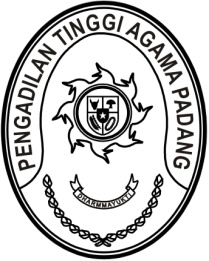 S  U  R  A  T      T  U  G  A  SNomor : W3-A/        /PP.00.1/6/2023Menimbang 	: 	bahwa Direktorat Jenderal Badan Peradilan Agama Mahkamah Agung RI menyelenggarakan Fit and Proper Test Secara Virtual Calon 
Wakil Ketua Pengadilan Agama/Mahkamah Syar’iyah Aceh Kelas IB dan Kelas II Tahun 2023; Dasar 	: 	Surat Direktur Jenderal Badan Peradilan Agama Mahkamah Agung RI nomor 1461/DJA/KP.04.6/5/2023 tanggal 29 Mei 2023 hal Fit and Proper Test Secara Virtual Calon Wakil Ketua Pengadilan Agama/Mahkamah Syar’iyah Aceh Kelas IB dan Kelas II Tahun 2023;MEMBERI TUGASKepada 	:	1.	Nama	: Azizah Ali, S.H.I., M.H.			NIP	:	198210212005022002			Pangkat/Gol. Ru	:	Pembina (IV/a)			Jabatan	:	Ketua Pengadilan Agama Sijunjung		2. Nama	: Sri Fortuna Dewi, S.Ag., M.H.			NIP	:	197409202006042003			Pangkat/Gol. Ru	:	Pembina (IV/a)			Jabatan	:	Ketua Pengadilan Agama Painan		3.	Nama	: M. Rifai, S.H.I., M.H.I.			NIP	:	197409202006042003			Pangkat/Gol. Ru	:	Pembina (IV/a)			Jabatan	:	Ketua Pengadilan Agama Pulau PunjungUntuk 	 :  	Pertama	 : 	mengikuti Fit and Proper Test Secara Virtual Calon Wakil Ketua Pengadilan Agama/Mahkamah Syar’iyah Aceh Kelas IB dan Kelas II Tahun 2023 pada tanggal 12 s.d. 15 Juni 2023 dan 19 s.d. 22 Juni 2023 secara Virtual;Kedua	: 	selama mengikuti tes yang bersangkutan dibebaskan dari tugas.       5 Juni 2023       Ketua,Dr. Drs. H. Pelmizar, M.H.I.							NIP. 195611121981031009Tembusan:Yth. Pelaksana Tugas Direktur Jenderal Badan Peradilan Agama Mahkamah Agung RI;Yth. Kepala Biro Perencanaan dan Perlengkapan Mahkamah Agung RI;Ketua Pengadilan Agama Sijunjung;Ketua Pengadilan Agama Painan;Ketua Pengadilan Agama Pulau Punjung.